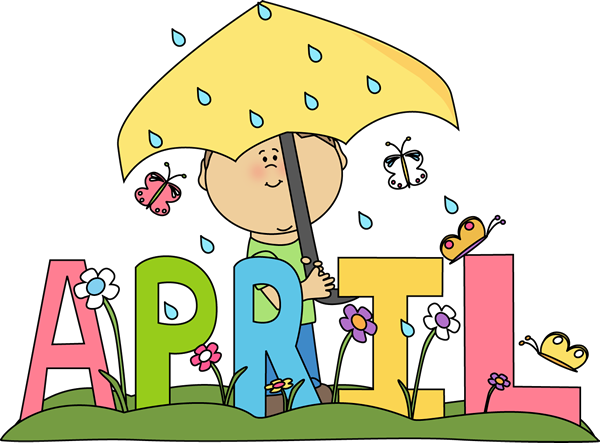 Mrs. Rogge’s April Snack CalendarPlease send enough pre-portioned snacks for 20 scholars.  Thank you!Your child will also be the classroom “Noodle Master” on this day!Mrs. Rogge’s April Snack CalendarPlease send enough pre-portioned snacks for 20 scholars.  Thank you!Your child will also be the classroom “Noodle Master” on this day!Mrs. Rogge’s April Snack CalendarPlease send enough pre-portioned snacks for 20 scholars.  Thank you!Your child will also be the classroom “Noodle Master” on this day!Mrs. Rogge’s April Snack CalendarPlease send enough pre-portioned snacks for 20 scholars.  Thank you!Your child will also be the classroom “Noodle Master” on this day!Mrs. Rogge’s April Snack CalendarPlease send enough pre-portioned snacks for 20 scholars.  Thank you!Your child will also be the classroom “Noodle Master” on this day!Mrs. Rogge’s April Snack CalendarPlease send enough pre-portioned snacks for 20 scholars.  Thank you!Your child will also be the classroom “Noodle Master” on this day!Mrs. Rogge’s April Snack CalendarPlease send enough pre-portioned snacks for 20 scholars.  Thank you!Your child will also be the classroom “Noodle Master” on this day!SundayMondayTuesdayWednesdayThursdayFridaySaturday311Davis2Amira3Gabriel4Vinny5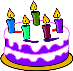 Happy B-dayHattie 678Elisa9Grace10Leo11Huck12Ben131415Happy B-dayCalista16Vera17Louis18No School19No School202122Gus23Addy24William25Keagan26Zana272829Ella30GretchenMay 1Davis2Happy B-dayAmira3Virtue Assembly9:15-9:45Gabriel456Vinny7Hattie8Elisa9Grace10Leo11Huck1213Ben14Calista15Vera16Louis17Gus18